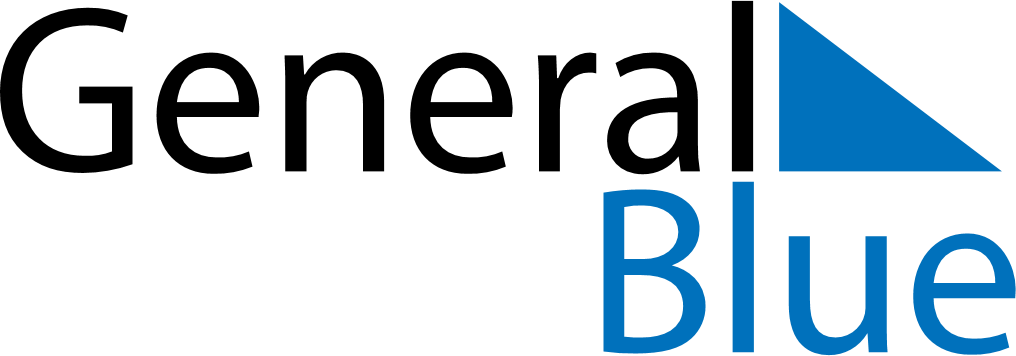 June 2026June 2026June 2026June 2026June 2026June 2026LatviaLatviaLatviaLatviaLatviaLatviaMondayTuesdayWednesdayThursdayFridaySaturdaySunday12345678910111213141516171819202122232425262728Midsummer EveMidsummer2930NOTES